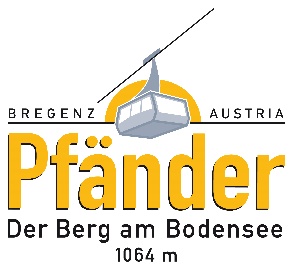 Pfänderbahn AGSteinbruchgasse 46900 BregenzÖsterreichApril 2024Pfänderbahn bekommt das Ökoprofit-ZertifikatAm 15. Mai 2024 erhält die Pfänderbahn AG für ihre Maßnahmen zum Umwelt- und Klimaschutz offiziell das Zertifikat als Ökoprofit-Betrieb. Außerdem ist der Seminarraum der Pfänderbahn, der sich in der Bergstation befindet, seit Anfang des Jahres 2024 mit dem Österreichischen Umweltzeichen zertifiziert.Nachhaltig zu agieren steht für die Pfänderbahn seit jeher im Mittelpunkt. In den letzten Jahren hat das Unternehmen seine Maßnahmen intensiviert. Seit 2021 fährt die Bahn zu 100 Prozent mit Ökostrom. Die Pfänderbahn hat alle Leuchtmittel durch LED-Lampen ersetzt, kooperiert bevorzugt mit regionalen Lieferanten und stellt Mitarbeitern ein Klimaticket zur Verfügung.Zertifikate unterstreichen das Engagement des Pfänderbahn-Teams. So ist der Seminarraum in der Bergstation seit 2019 für „Green Meeting & Events“ zertifiziert. Seit März 2024 trägt der Seminarraum als eine von sechs Veranstaltungslocations in Vorarlberg das Österreichische Umweltzeichen. Seit 15. Mai 2024 zählt die Pfänderbahn AG außerdem zum Kreis der Vorarlberger Ökoprofit-Unternehmen. Ökoprofit ist das am weitesten verbreitete Umweltmanagement-System in Vorarlberg. Grundlage für das Zertifikat sind neben laufenden Workshops und Weiterbildungen ein Umweltbericht, der alle Nachhaltigkeitsmaßnahmen abbildet und in regelmäßigen Abständen auditiert wird. Rund 200 Betriebe in Vorarlberg tragen aktuell das Ökoprofit-Zertifikat.Was die Pfänderbahn in naher Zukunft außerdem alles vorhat, berichtet bei der Übergabe des Ökoprofit-Zertifikats DI Thomas Kinz, Vorstand der Pfänderbahn AG: „Das Ökoprofit-Zertifikat ist der erste Schritt in einer Reihe von Maßnahmen. Aktuell arbeiten wir unter anderem daran, ein digitales Ticketsystem einzuführen, die Mülltrennung am Berg zu optimieren und Anreize für Gäste zu schaffen, die öffentlich anreisen.“Für Rückfragen: DI Thomas Kinz und Birke Nußbaumer